Montana Pet Dentistry & Oral Surgery Course Itinerary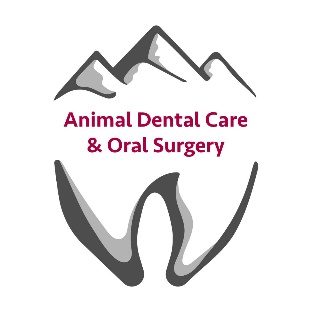 
We look forward to providing you with an excellent educationalexperience, and would like to offer a few suggestions to enhance yourparticipation.Schedule:Plan to arrive at 7:30 a.m. for a light continental breakfast and orientation. If you are traveling here on the morning of the class, please allow extra time for heavy traffic or unexpected problems.Lecture will begin promptly at 8:00 a.m. Several breaks between lectures are taken.Lunch is provided for all attendees. Vegetarian options will be available if requested ahead of time.Lab session will begin at 1pm. You can expect your day to end at approximately 5:00 p.m.What to wear/bring:• Comfortable clothes, casual dress is fine!** When picking your outfit for the day, be aware that you will be working with cadaver headsFor Doctors scheduled for Level 2:Please bring some type of eye protection for use while operating the high-speed handpieces.Scrubs are a good choice for clothing, since you will be working on cadaver specimens. If available, bring some type of surgical magnification. For purchase of Surgical magnification, we recommend:  http://www.surgitel.com/dental
